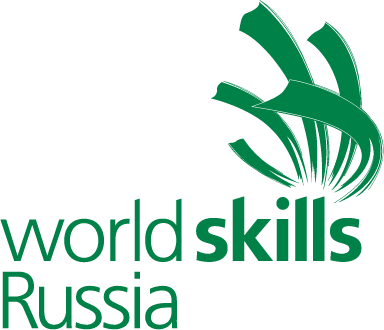 Критерии конкурсных заданий по компетенции «Е 53 Agricultural Mechanik – Эксплуатация сельскохозяйственных машин»Критерии оценки конкурсных заданийРазделКритерии оценки конкурсных заданийРазделКритерийОценкиОценкиКритерии оценки конкурсных заданийРазделКритерии оценки конкурсных заданийРазделКритерийОбъективныеФормы и методы контроля и оценки11234ААДиагностика неисправности электрооборудования диагностическим сканером  Diesel serdia 2000Диагностика неисправности электрооборудования диагностическим сканером  Diesel serdia 2000Экспертное наблюдение и оценка при выполнении практических заданийАА Профессиональные компетенции: Технологическая последовательность выполнения работы;1Экспертное наблюдение и оценка при выполнении практических заданийААПравильная рациональная организация рабочего места;1Экспертное наблюдение и оценка при выполнении практических заданийААПодключение электрооборудования диагностическим сканером4Экспертное наблюдение и оценка при выполнении практических заданийААПроверка электрооборудования диагностическим сканером6Экспертное наблюдение и оценка при выполнении практических заданийААУстранение ошибок и неполадок системы электрооборудования6Экспертное наблюдение и оценка при выполнении практических заданийААСоблюдение правил техники безопасности.2Экспертное наблюдение и оценка при выполнении практических заданийААИТОГО20Экспертное наблюдение и оценка при выполнении практических заданийВВ«Техническое обслуживание топливной системы , техническое обслуживание газораспределительного механизма двигателя Д-260.2 (Трактор «Беларус-1221»)«Техническое обслуживание топливной системы , техническое обслуживание газораспределительного механизма двигателя Д-260.2 (Трактор «Беларус-1221»)Экспертное наблюдение и оценка при выполнении практических заданийВВ Профессиональные компетенции:Правильная рациональная организация рабочего места;1Экспертное наблюдение и оценка при выполнении практических заданийВВТехнологическая последовательность выполнения работы;1Экспертное наблюдение и оценка при выполнении практических заданийВВОбслуживание фильтров грубой и тонкой очистки топлива;3Экспертное наблюдение и оценка при выполнении практических заданийВВПроверка и регулировка установочного угла впрыска топлива;3Экспертное наблюдение и оценка при выполнении практических заданийВВПроверка форсунок на давление начала впрыска и качество распыла  топлива;3Экспертное наблюдение и оценка при выполнении практических заданийВВПравильная проверка и регулировка тепловых зазоров в клапанных механизмах3Экспертное наблюдение и оценка при выполнении практических заданийВВПроверка правильности регулировки;3Экспертное наблюдение и оценка при выполнении практических заданийВВУборка рабочего места1Экспертное наблюдение и оценка при выполнении практических заданийВВСоблюдение правил экологической безопасности;                           1Экспертное наблюдение и оценка при выполнении практических заданийВВСоблюдение правил техники безопасности.1Экспертное наблюдение и оценка при выполнении практических заданийВВИтого20Экспертное наблюдение и оценка при выполнении практических заданийССУстранение неисправностей, комплектование и регулировка пресс-подборщика ПР-145С Устранение неисправностей, комплектование и регулировка пресс-подборщика ПР-145С Экспертное наблюдение и оценка при выполнении практических заданийССПравильная и рациональная организация рабочего места;1Экспертное наблюдение и оценка при выполнении практических заданийССТехнологическая последовательность выполнения работы;2Экспертное наблюдение и оценка при выполнении практических заданийССУстранение неисправностей и регулировка пресс-подборщика;6Экспертное наблюдение и оценка при выполнении практических заданийССАгрегатирование пресс-подборщика с трактором;6Экспертное наблюдение и оценка при выполнении практических заданийСССоблюдение правил экологической безопасности;                           1Экспертное наблюдение и оценка при выполнении практических заданийСССоблюдение правил техники безопасности.2Экспертное наблюдение и оценка при выполнении практических заданийССИтого20Экспертное наблюдение и оценка при выполнении практических заданийDСистема точного земледелия / системы параллельного вождения Система точного земледелия / системы параллельного вождения Система точного земледелия / системы параллельного вождения Экспертное наблюдение и оценка при выполнении практических заданийDПравильная рациональная организация рабочего места;Правильная рациональная организация рабочего места;1Экспертное наблюдение и оценка при выполнении практических заданийDТехнологическая последовательность выполнения работы;Технологическая последовательность выполнения работы;1Экспертное наблюдение и оценка при выполнении практических заданийDОпределение оптимального способа движения машинно -  тракторного агрегатаОпределение оптимального способа движения машинно -  тракторного агрегата4Экспертное наблюдение и оценка при выполнении практических заданийDНастройка навигатора на оптимальный способ движения при выполнении технологической операцииНастройка навигатора на оптимальный способ движения при выполнении технологической операции6Экспертное наблюдение и оценка при выполнении практических заданийDПроверка настройки работы системы параллельного вожденияПроверка настройки работы системы параллельного вождения6Экспертное наблюдение и оценка при выполнении практических заданийDСоблюдение правил экологической безопасности;Соблюдение правил экологической безопасности;1Экспертное наблюдение и оценка при выполнении практических заданийDСоблюдение правил техники безопасности.Соблюдение правил техники безопасности.1Экспертное наблюдение и оценка при выполнении практических заданийDИтогоИтого20Экспертное наблюдение и оценка при выполнении практических заданийE«Комплектование пахотного агрегата» Комплектование и регулировки оборотного плуга     «ПО-3/40-55Н» с трактором МТЗ 1221».«Комплектование пахотного агрегата» Комплектование и регулировки оборотного плуга     «ПО-3/40-55Н» с трактором МТЗ 1221».«Комплектование пахотного агрегата» Комплектование и регулировки оборотного плуга     «ПО-3/40-55Н» с трактором МТЗ 1221».Экспертное наблюдение и оценка при выполнении практических заданийEПравильная рациональная организация рабочего места;Правильная рациональная организация рабочего места;1Экспертное наблюдение и оценка при выполнении практических заданийEТехнологическая последовательность выполнения работы;Технологическая последовательность выполнения работы;1Экспертное наблюдение и оценка при выполнении практических заданийEКомплектование оборотного плуга;Комплектование оборотного плуга;4Экспертное наблюдение и оценка при выполнении практических заданийEАгрегатирование с трактором;Агрегатирование с трактором;6Экспертное наблюдение и оценка при выполнении практических заданийEНастройка на заданную глубину пахоты;Настройка на заданную глубину пахоты;6Экспертное наблюдение и оценка при выполнении практических заданийEСоблюдение правил экологической безопасности;                           Соблюдение правил экологической безопасности;                           1Экспертное наблюдение и оценка при выполнении практических заданийEСоблюдение правил техники безопасности.Соблюдение правил техники безопасности.1Экспертное наблюдение и оценка при выполнении практических заданийEИтогоИтого20Экспертное наблюдение и оценка при выполнении практических заданийИтого:Итого:Итого:100